Приложение 3.Блок «Известные музыканты»: П.И. Чайковский. 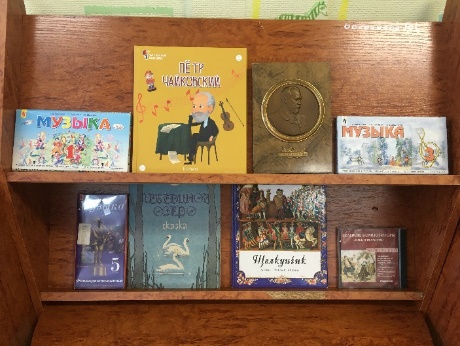 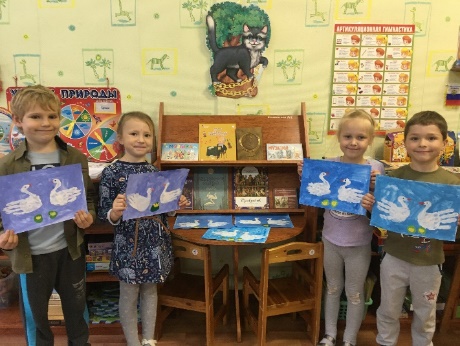 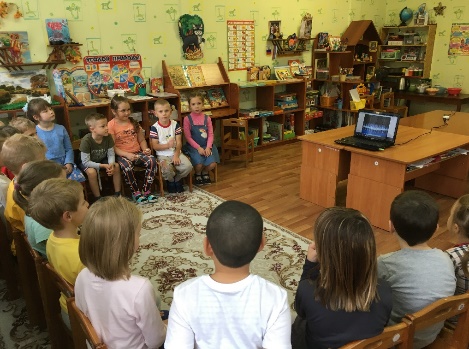 Блок «Известные музыканты»: С.С.Прокофьев.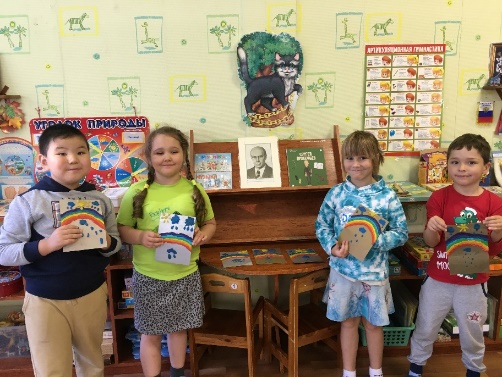 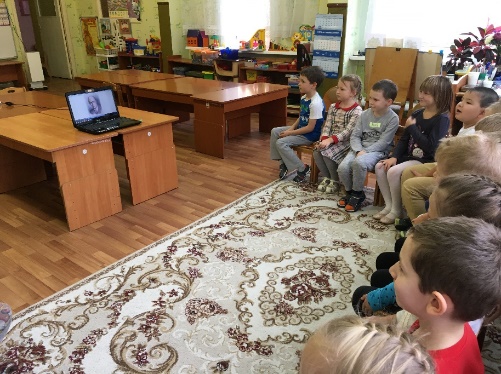 